NOM ET PRÉNOM DU CANDIDAT :      DOSSIER DE RECONNAISSANCE DES ACQUIS DE L’EXPERIENCE PROFESSIONNELLE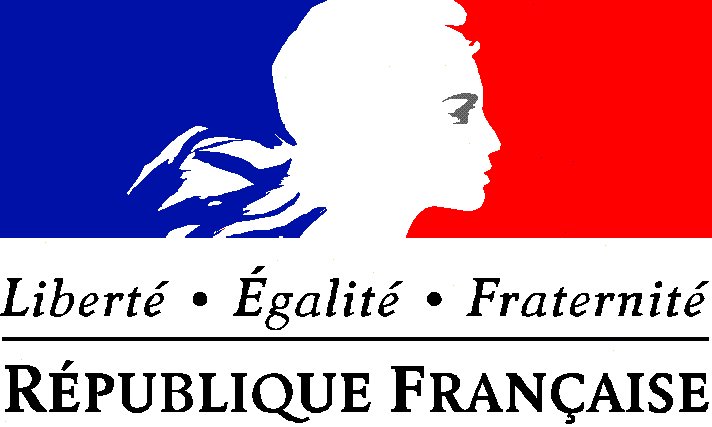 MINISTÈRE DE L’EUROPE ET DES AFFAIRES ÉTRANGÈRESDirection générale de l'administration et de la modernisation (DGA)Direction des ressources humaines (DRH)AVERTISSEMENTLe candidat devra fournir au Bureau des concours et examens professionnels un dossier complet avec les pièces jointes. Il conservera une copie du dossier remis.Le dossier devra être entièrement dactylographié et transmis au Bureau des concours et examens professionnels soit par courrier en recommandé simple soit par courriel (en un seul fichier pdf, pièces jointes comprises) à concours.inscription@diplomatie.gouv.fr.Le dossier RAEP, adressé au Bureau des concours et examens professionnels, qui ne correspondra pas au modèle en ligne sera signalé aux membres de jury. De plus, tout document, non demandé tel que lettre de recommandation, FANEV, attestation de stage, fourni par le candidat, sera retiré du dossier RAEP avant consultation par les membres de jury.NB : Le guide méthodologique est disponible sur le site : www.diplomatie.gouv.fr, rubrique « emplois, concours », catégorie A.Nom (s) :- d’usage :      - de famille :     Prénom (s) :      Date et lieu de naissance :      N° d’inscription :      Statut :  Fonctionnaire. Préciser :       -  fonction publique de l’Etat fonction publique territoriale  fonction publique hospitalière - corps ou cadre d’emploi :           Agent non-titulaire :       Autre (préciser) :       Administration ou organisme d’affectation actuel :      Langue(s) étrangère(s) :      III / DESCRIPTION DE REALISATIONS PROFESSIONNELLES (3 réalisations maximum)Curriculum vitae (obligatoire)Fiche descriptive de l’emploi actuel (obligatoire)Documents attestant des réalisations professionnelles décrites (Facultatif)7 pages maximum au totalJe soussigné(e)(Nom, prénom (s)) :     certifie sur l’honneur : l’exactitude des informations figurant dans le présent dossier ;  avoir pris connaissance des sanctions pénales encourues par toute personne se livrant à de fausses déclarations :« Constitue un faux toute altération frauduleuse de la vérité, de nature à causer un préjudice et accompli par quelque moyen que ce soit, dans un écrit ou tout autre support d’expression de la pensée qui a pour objet ou qui peut avoir pour effet d’établir la preuve d’un droit ou d’un fait ayant des conséquences juridiques.Le faux et l’usage de faux sont punis de trois ans d’emprisonnement et de 45 000 euros d’amende » (Code pénal,  art. 441-6).L’administration se réserve la possibilité de vérifier l’exactitude des déclarations figurant dans ce dossier et l’authenticité des documents joints.  à       , le      /       /     Signature du candidat DOSSIER DE RECONNAISSANCE DES ACQUISDE L’EXPERIENCE PROFESSIONNELLECONCOURS INTERNE au titre de l’année 2019Attaché des systèmes d’information et de communicationI / IDENTIFICATIONII/ DECLINAISON DES COMPETENCES Domaines de compétences requisCompétences acquisesNiveau compétence techniquePratique Maîtrise ExpertiseConditions d’acquisitionPériodesActivités exercéesCompétences associéesIntitulé de la réalisation professionnelleAnalyse de la réalisation professionnelleIV / MOTIVATIONS V / PIECES A JOINDRE AU DOSSIERTout document, non demandé tel que lettre de recommandation, FANEV, attestation de stage, fourni par le candidat, sera retiré du dossier RAEP avant consultation par les membres de jury.VI / DECLARATION SUR L’HONNEUR